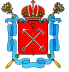 ТЕРРИТОРИАЛЬНАЯ ИЗБИРАТЕЛЬНАЯ КОМИССИЯ № 29РЕШЕНИЕ26.07.2021	   № 8-1САНКТ- ПЕТЕРБУРГРассмотрев документы, предусмотренные частью 1 и 4 статьи 43, частью 1 статьи 47 Федерального закона от 22 февраля 2014 года № 20-ФЗ «О выборах депутатов Государственной Думы Федерального Собрания Российской Федерации» (далее – Федеральный закон), представленные Петровым Андреем Николаевичем для уведомления о выдвижении и регистрации кандидатом в депутаты Государственной Думы Федерального Собрания Российской Федерации восьмого созыва по одномандатному избирательному округу Город Санкт-Петербург – Юго-Восточный  одномандатный избирательный округ № 217, проверив соблюдение требований Федерального закона при представлении кандидатом указанных документов в Территориальную избирательную комиссию № 29, осуществляющую полномочия окружной избирательной комиссии по выборам депутатов Государственной Думы Федерального Собрания Российской Федерации восьмого созыва по одномандатному избирательному округу Город Санкт-Петербург – Юго-Восточный  одномандатный избирательный округ № 217, действуя в соответствии со статьей 51 Федерального закона, Территориальная избирательная комиссия № 29, осуществляющая полномочия окружной избирательной комиссии по выборам депутатов Государственной Думы Федерального Собрания Российской Федерации восьмого созыва по одномандатному избирательному округу Город Санкт-Петербург – Юго-Восточный  одномандатный избирательный округ № 217 решила: 1. Зарегистрировать 26 июля 2021 года в 18 часов 05 минут кандидата в депутаты Государственной Думы Федерального Собрания Российской Федерации восьмого созыва по одномандатному избирательному округу Город Санкт-Петербург – Юго-Восточный  одномандатный избирательный округ № 217 Петрова Андрея Николаевича, выдвинутого политической партией ВСЕРОССИЙСКАЯ ПОЛИТИЧЕСКАЯ ПАРТИЯ «РОДИНА».2. Выдать Петрову Андрею Николаевичу удостоверение зарегистрированного кандидата в депутаты Государственной Думы Федерального Собрания Российской Федерации восьмого созыва по одномандатному избирательному округу Город Санкт-Петербург – Юго-Восточный  одномандатный избирательный округ № 217 по форме, установленной постановлением Центральной избирательной комиссии Российской Федерации от 14 апреля 2021 года № 2/16-8. 3. Выдать Петрову Андрею Николаевичу заверенную копию настоящего решения. 4. Разместить настоящее решение на сайте Территориальной избирательной комиссии № 29 в информационно-телекоммуникационной сети «Интернет».5. Контроль за исполнением настоящего решения возложить на председателя Территориальной избирательной комиссии № 29 Островского Б.А.О регистрации кандидата в депутаты Государственной Думы Федерального Собрания Российской Федерации восьмого созыва по одномандатному избирательному округу Город Санкт-Петербург – Юго-Восточный  одномандатный избирательный округ № 217 
Петрова Андрея НиколаевичаПредседатель Территориальнойизбирательной комиссии № 29Островский Б.А. Секретарь Территориальнойизбирательной комиссии № 29Матвиенко О.С. 